WOODLANDS PRIMARY SCHOOL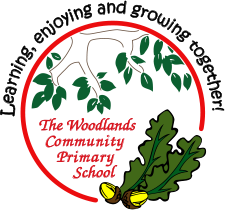 SEND INFORMATION REPORTDate Written: 27.11.2022Written by: Hayley Dawson (SENDCo)Next review: 27.11.2022 Approved by Governors: Published to website: Introduction At The Woodlands Community Primary School we are an inclusive school and cater for children with a variety of needs.  We value the individuality of all of our children. We are committed to giving all our children every opportunity to achieve to the highest of standards. We are constantly looking at how we can improve the provision for our children. In order to do this many steps are taken to support them on their learning journey. Quality teaching is essential. However, for some children further additional support maybe needed. The Code of Practice 2014 defines SEND as follows: “A child or young person has SEND if they have a learning difficulty or disability which calls for special education provision to be made for him or her. A child of compulsory school age or a young person has a learning difficulty or disability if he or she: a) has a significantly greater difficulty in learning than the majority of others the same age, or b) has a disability which prevents or hinders him or her from making use of facilities of a kind generally provided for others of the same age in mainstream schools or mainstream post--‐16 institutions. The four broad ‘areas of need’ are: Communication and Interaction – This includes children with speech and language delay, impairments or disorders, and those who demonstrate features within the autistic spectrum. Cognition and Learning – This includes children with includes children who demonstrate features of moderate, severe or profound learning difficulties or specific learning difficulties such as dyslexia, dyscalculia, dysgraphia or dyspraxia. Social, Emotional and Mental Health Difficulties - This includes children who may be withdrawn or isolated, disruptive or disturbing, hyperactive or lack concentration. Sensory and Physical Needs - This includes children with sensory, multi-sensory and physical difficulties. Behavioural difficulties do not necessarily mean that a child or young person has a SEN and should not automatically lead to a child being registered as having SEN.What is the Local Offer? The Children and Families Bill, states that Local Authorities and schools are required to publish and keep under review information about services they expect to be available for the children and young people with Special Educational Needs and Disabilities (SEND) aged 0-25. This is the ‘Local Offer’. The intention of the Local Offer is to improve choice and transparency for families. It will also be an important resource for parents in understanding the range of services and provision in the local area. This utilizes the LA Local Offer to meet the needs of SEND pupils as determined by school policy, and the provision that the school is able to meet. There are 14 questions below that explain our school offer. Staffordshire’s Local Offer can be found by following this link:https://www.staffordshireconnects.info/kb5/staffordshire/directory/localoffer.page?directorychannel=5 Our School SEND policy and other relevant documents can be downloaded from our school website.http://www.woodlands.staffs.sch.uk/website/policies/416094How does Woodlands Primary School know if children need extra help?Teachers use AFL (Assessment for Learning) within lessons to monitor children’s progress and summative assessments are completed every term. Children who are making slower progress can be identified this way. If parents and carers have specific concerns about a child, they should first speak to their child’s class teacher. Concerns are discussed with the SENDCO who can offer strategies and advice to support the child in the classroom.  Checklists and screeners may be carried out at this point if needed. If parents have concerns about a child, they can arrange a meeting with the class teacher to discuss these and a meeting with the SENDCO can be arranged at a later date if needed.We know when children need help when: There is limited progressConcerns are raised by parents, carers, teachers or the child’s previous schoolThere is a change in the child’s behaviourWhat should I do if I think my child may have special educational needs? If you have concerns about your child’s progress first speak to your child’s teacher.2. How will I know how The Woodlands Community Primary School supports my child? When providing support that is ‘additional to’ or ‘different from’ we engage in a four ‐stage process: Assess, Plan, Do and Review also known as the graduated response.  Assess – This involves clearly analysing the child’s needs using the class teacher’s assessment and experience of working with the child, details of previous progress and attainment, comparisons with peers and national data, as well as the views and experience of parents. The child’s views and where relevant, advice from external support services will also be considered. Any parental concerns will be noted and compared with the school’s information and assessment data on how the pupil is progressing. This analysis will require regular review to ensure that support and intervention is matched to need, that barriers to learning are clearly identified and being overcome and that the interventions being used are developing and evolving as required. Where external support staff are already involved their work will help inform the assessment of need. Where they are not involved they may be contacted, if this is felt to be appropriate, following discussion and agreement from parents. Plan – This stage identifies the barriers to learning, planning will involve consultation between the teacher, SENDCo and parents to agree the adjustments, interventions and support that are required; the impact on progress, development and or behaviour that is expected and a clear date for review. Parental involvement may be sought, where appropriate, to reinforce or contribute to progress at home. All those working with the child, including support staff will be informed of their individual needs, the support that is being provided, any particular teaching strategies/approaches that are being employed and the outcomes that are being sought. Do – The class teacher remains responsible for working with the child on a day-to-day basis. They will retain responsibility even where the interventions may involve group or one-to-one teaching with other staff. The teacher will plan and assess the impact of support and interventions and ensure it links with classroom teaching. Support with further assessment of the pupil’s strengths and weaknesses, problem solving and advising of the implementation of effective support will be provided by the SENDCo.Review – Reviews of a child’s progress will be made regularly. The review process will evaluate the impact and quality of the support and interventions. It will also take account of the views of the pupil and where necessary their parents. The class teacher, in conjunction with the SENDCo will revise the support and outcomes based on the child’s progress and development making any necessary amendments going forward, in consultation with parents and the child. All of those involved including the child, their parents or carer, class teacher, and SENDCo may contribute to this review. This stage then informs the next cycle, if necessary. Every child’s Individual Learning Plan (ILP) is written by the class teacher based on assessments and a review of the graduated response.  ILPs are differentiated accordingly to suit the child’s individual needs and will include realistic, individual targets.  Support and resources will vary depending upon the needs of the individual child.  ILP targets are shared with parents who have the opportunity to discuss these targets and make amendments where necessary. If a child has needs related to more specific areas of their education including social, emotional and mental health, an intervention group may be planned to meet these needs.  The length of time of the intervention will vary according to need. The interventions will be regularly reviewed by all involved to ascertain the effectiveness of the provision and to inform future planning. If you have any queries related to the interventions please do not hesitate to contact the class teacher or SENDCo. Pupil Progress Meetings are held every term. This is a meeting where the class teacher meets the Senior Leadership team to discuss the progress of the children in their class. This shared discussion may highlight any potential problems in order for further support to be planned. Occasionally a child may need more expert support from an outside agency such as the Community Paediatrician, Speech and Language Therapists, CAMHS, Autism Outreach Team, Educational Psychology Service etc. Referral forms are then completed in conjunction with parents/carers and forwarded to the most appropriate agency. After a series of assessments, a programme of support is usually provided to the school and parents/carers. While the majority of learners with SEND will have their needs met in this way, some may require an Education, Health and Care Needs Assessment (EHCNA) to determine whether it is necessary for the Local Authority to make provision in accordance with an EHCP (Education Health Care Plan). Where a child has an Education, Health and Care plan (EHCP), there will be an annual review held in addition to the termly review meetings, taking into account the views of the child, their parent or carer, and all other professionals involved with the child. 3. How will the curriculum be matched to my child’s needs? Teachers plan and use a range of differentiation strategies within their lessons to support children’s learning, differentiating work to closely match children’s ability and learning needs. Teachers plan for different learning styles within their lessons. When a child has been identified with special educational needs their work will be further differentiated by the class teacher to remove barriers to learning and enable them to access the curriculum alongside their peers. Teachers make reasonable adjustments to their lessons and their learning environment such as coloured paper and overlays for reading, talking tins, scaffolding and word mats for writing lessons and practical apparatus such as bead strings, diennes and place value counters for maths support if they think this will support the child to work independently. These strategies are embedded within the teacher’s daily practice. Teachers also differentiate the pitch of their lessons for Children with special educational needs using the graduated response.If appropriate, a learning support assistant may be allocated to work with a child in a 1-1 situation or a small focus group to target more specific needs. If appropriate, specialist equipment may be given to the child e.g. reading rulers, writing slopes, concentration cushions, pen/pencils grips or easy to use scissors. 4. How will I know how my child is doing? You will be able to discuss your child’s progress at Parents Evenings and termly ILP review meetings. Appointments can be made to speak in more detail to the class teacher or Hayley Dawson – SENDCo, by visiting the school office. We have an open door policy and parents are welcome to come into school at any time to discuss issues. ILPs (Individual Learning Plans) are reviewed each term. Targets are initially set by the class teacher but Parents/carers are always encouraged to contribute their views to be included on the ILP. How will you help me to support my child’s learning? Teachers suggest ways of supporting all children’s learning through the children’s home learning activities. The class teacher may suggest additional ways of supporting your child’s learning at parents’ evenings, ILP review meetings or by arranging a meeting with you. The SENDCo may also meet with you to discuss how to support your child. Where needed, outside agencies or the Educational Psychologist may suggest advice or programmes of study that can be used at home. 5. What support will there be for my child’s overall well-being? The school offers a wide variety of pastoral support for children who are encountering emotional, social and behavioural difficulties. These include: Home – school liaison who is not classroom based.  Children can access support with pastoral issues during these times. Parents are encouraged to raise concerns with the home-school liaison.  This can be on an ad hoc basis or more formal arranged regular meetings. All members of staff are readily available for children who wish to discuss issues and concerns. Behaviour and Attendance is monitored and support is offered. Children are only excluded in very exceptional cases. Child with medical needs If a child has a medical need then a detailed Health Care Plan is compiled by Hayley Dawson (SENDCo) in consultation with parents/carers. These are discussed with all staff who are involved with the child. Where necessary, and in agreement with parents/carers, medicines are administered in school where a signed medication form giving consent is completed and held at the office. 6. What specialist services and expertise are available at or accessed by the school? The SENDCo completed the National award in Special Educational Needs Coordination in 2016.At times it may be necessary to consult with outside agencies to receive their more specialised expertise.  Parents are always involved in these decisions and their views are always taken into account.  The agencies used by the school include: ENTRUST Learning Support ServiceENTRUST Behaviour Support Service Educational Psychology ServiceSpeech & Language CAMHS (Child & Adolescent Mental Health Service) Community PaediatricsAutism OutreachMalakaiEarly HelpAction for Children7. What training are the staff supporting children and young people with SEND had or are having? Teachers have received in house training related to SEN. These have included sessions on: Speech and languageDirect instruction (an intervention that focuses on ‘overlearning’ The graduated responseSupporting children with dyslexic tendenciesAdverse Childhood ExperiencesCreating SMART targets (Specific, Measurable, Achievable, Realistic, Timely)8. How will my child be included in activities outside the classroom including school trips? We try to ensure that every child can access all of the activities in and outside of the classroom including school trips; we look at the child’s individual needs and plan accordingly with the parents.  All children are able to attend after-school clubs that are run by class teachers.  Additional support is put in place to ensure that all children can access these after school events.  Risk assessments are carried out and procedures are put in place to enable all children to participate.  If a health and safety risk assessment suggests that that a higher level of support is needed, in addition to the usual school staff, we will put this in place wherever possible. 9. How accessible is the school environment? We are committed to providing a fully accessible environment which values and includes all children, staff, parents and visitors. As a school we are happy to discuss individual access requirements. Facilities we have at present include: A toilet accessible by ramp in the mobile. Wheelchair access10. TransitionThe Woodlands Community Primary school understands that moving schools can be a stressful time for children.  Therefore, we have a range of strategies in place to ensure that the child’s transition is as smooth as possible.   These include: On entry to Reception:-Parent only meeting to have the opportunity to meet the staff and to ask any questions, sharing any concerns or information.3 x stay and plays with parent workshops in the hall.Early year’s staff visit children in their preschool setting and complete transition questionnaires with key workers.Transition through the school:- • A visit to their new class in July. • Information sharing sessions between year group teachers to ensure that strategies and support is continued where needed• Class teachers are always willing to meet parents/carers prior to the child moving to their new class. Secondary transition:- • Y6 staff work with children who are anxious about the move from primary to secondary school.  This provides them with the opportunity to discuss any concerns they may have. • Secondary school staff visit children in school prior to them joining their new school. • Sarah Hodson (Family Liaison) with involvement from the class teacher and SENDCO meet the SENDCos from the secondary schools to pass on information regarding children with special educational needs. • Sarah Hodson (Family Liaison) arranges extra visits for children with special educational needs who need or want them prior to transition days. • Children attend transition days to the school they are going to. • Opportunities to work with local secondary schools are actively encouraged so that children are familiar with them (e.g. Science days at the secondary school and drama workshops delivered by secondary staff at Woodlands) Mid-year transition Our induction for children arriving mid-year includes:- • A tour of the school with their parent/carer. • An introduction to their new teacher who will show them their classroom and the procedures in place • Agreeing the start date.  In certain circumstances such as the child not having attended school before, special starting arrangements may be agreed.• Contacting the previous school for the child’s records. Where there are concerns, the SENDCo will contact the school directly to gather further information. 11. How are the school’s resources allocated and matched to children’s special educational needs? The SEND budget is allocated each financial year. The money is used to provide additional support or resources dependant on an individual’s needs. The additional provision may be allocated after discussion with the class teacher at child progress meetings or if a concern has been raised by them at another time during the year.  An EHCP (Education Health Care Plan) may state that children require additional support in order for them to access the curriculum and to make progress at their own rate.  This support, and additional classroom support, is allocated using our SEND budget.  As a school, we also purchase additional support from outside agencies to provide support and assessments related to learning and behaviour.  Further support or resources may be allocated to your child following assessments by school staff or outside agencies (e.g. Educational Psychologist, Autism Outreach Team).   Funding is also used to buy in specialist intervention programs (e.g. NESSY, Lexia).  Resources are purchased to support the children in class including wobble cushions, writing slopes, pencil grips, fiddle toys, ear defenders etc 12. How is the decision made about how much support my child will receive? The decision about the type of support your child will receive will be made by the Senior Leadership team, the SENDCo and the parents collaboratively and closely monitored. This may take the form of individual or small group support in class or in other intervention groups tailored to your child’s needs. During their school life, if further concerns are identified due to the child’s lack of progress or well-being then other interventions will be arranged. Parents/carers will be notified if their child is receiving 1-1 or small group support outside of the classroom. 13. How will I be involved in discussions about and planning for my child’s education? All parents are encouraged to contribute to their child’s education.  Parents’ views are always welcomed and our Family Liaison is not class based so is available to meet with parents throughout the day. Parents can also:Speak to the class teacher at the end of the dayArrange a meeting with the class teacher Discuss their child’s education at parent evenings and ILP termly reviewsArrange a meeting with Hayley Dawson (SENDCO) Parents are encouraged to comment on their child’s ILP with possible suggestions that could be incorporated. 14.  Children who are looked afterOur Designated Teacher for Looked after Children is Mrs Claire Read and can be contacted on 01827 429020. Mrs Read works closely with the SENCO to ensure all teachers in school understand the implications for those children who are looked after and have SEND.Children who are looked after and also have SEND are supported in the same way as all children in school with SEND through the Graduated Response, the Assess, Plan, Do, Review cycle.  15. Who can I contact for further information or if I have any concerns? If you have any concerns or would like further information please do not hesitate to contact the school. Mr Jon Baker – Head TeacherMiss Hayley Dawson – SENDCoMrs Claire Read – Deputy Head Teacher, Looked after childrenAlison Wheeler – Chair of GovernorsTom Ward – SEND GovernorIf a parent is concerned about anything to do with any aspect of the school they should, in the first instance, discuss the matter with the school and attempt to resolve any issues raised.  In most cases we are confident that we can resolve any concerns or issues by simply talking through them face to face. If you would like to make a formal complaint please follow the school’s complaints procedure available on the school website.http://www.woodlands.staffs.sch.uk/website/policies/416094Support Services for parents of children with SEND include: SENDIASS Staffordshire Family Partnership is for parents and carers of children and young people aged 0 to 25, with special educational needs and disabilities (SEND). They offer information, advice and support about education, health and social care issues. They can be found at:- Website:  https://www.staffs-iass.org/home.aspxTelephone: 01785 356921 Email:  sfps@staffordshire.gov.ukHave Your Say This report details our annual offer to children with SEND. To be effective it needs the views of all: Parents/carers, children, governors and staff. Please engage fully with our annual process to ‘assess, plan, do and review’ provision for Children with special educational needs. Appendix 1 The school’s allocated External Agencies Entrust Entrust work in partnership with schools, academy trusts and Local Authorities to provide specialist expertise, ensuring every child and young person;
- receives a good education;
- is in a safe and healthy environment;
- and is given expert guidance to realise their full potential.Entrust provide individual assessments, support and advise to support a child’s learning experience.Educational Psychologist (EP) Our school’s Educational Psychologist is Linsey Share. The work and support to the school involves: Assessment and monitoring of individual children Support to families of children with SENDAdvice and support to SENDCo and staff The EP is trained in teaching and psychology and is able to give advice and guidance on development, learning and behaviour to teachers, parents and children. She works directly with children who have considerable needs and have not responded well to the interventions previously put in place for them. The EP records and discusses her findings with the SENDCo, class teacher and, in many cases, the parents of the children concerned. She will offer advice to the school and parent/carers on how to best support the child in order to take their learning forward. Speech and Language Therapy This service provides assessment, diagnosis, treatment and advice covering language disorders. These may include articulation, language development, cleft palate, swallowing, and other common problems. Child and Adolescent Mental Health Service (CAMHS) This service helps children and adolescents with emotional and behavioural difficulties or those who may be suffering with a psychiatric disorder. Occupational Therapy This service works with children, families, schools, and other agencies and professionals to maximise the child’s participation and independence in daily activities. The task or environment may be adapted to meet the child’s needs and enable them to achieve maximum independence. They will implement programmes and send advice into schools to support the children. Community Paediatrician This service works with children, families, schools, and other agencies and professionals. A paediatrician is a specialist doctor who manages health from birth to twenty-one, including physical, behaviour, and mental health issues. They are trained to diagnose and treat childhood illnesses - from minor health problems to serious diseases. They monitor and assess children, referring them to other agencies where necessary.  MalakaiMalachi is a 25 year old not for profit organisation, specialising in supporting children, parents and staff in over 100 schools. They offer a variety of services in schools and children centres.Early HelpAn early help team is a team of children's service professionals working with children, young people and families.Action for ChildrenAn emotional, health and wellbeing service delivered by Action for Children.